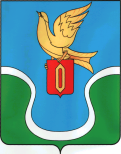 ГОРОДСКАЯ ДУМАМУНИЦИПАЛЬНОГО ОБРАЗОВАНИЯ «ГОРОДСКОЕ ПОСЕЛЕНИЕ «ГОРОД ЕРМОЛИНО»БОРОВСКОГО РАЙОНА КАЛУЖСКОЙ ОБЛАСТИРЕШЕНИЕ« 02 » марта 2023 года						                        	 № 15«Об утверждении норм расходов средств на проведение физкультурных и спортивных мероприятий»В соответствии с Федеральным законом Российской Федерации от 06.10.2003 № 131-ФЗ «Об общих принципах организации местного самоуправления в Российской Федерации», Федеральным законом от 04.12.2007 № 329-ФЗ «О физической культуре и спорте в Российской Федерации», руководствуясь Методическими рекомендациями по организации спортивной подготовки в Российской Федерации от 12.05.2014, Приказом Министерства спорта, туризма и молодёжной политики Калужской области от 27.09.2012 № 666 «Об утверждении норм расходов средств»( с изменениями на 19 августа 2022 года), Уставом муниципального образования "Городское поселение "Город Ермолино", Городская Дума муниципального образования "Городское поселение "Город Ермолино"РЕШИЛА:1. Утвердить Порядок финансирования физкультурных и спортивных мероприятий за счет средств бюджета муниципального образования «Городское поселение «Город Ермолино» согласно приложению 1 к настоящему Решению.2. Утвердить нормы расходов средств на обеспечение питанием участников физкультурных мероприятий и спортивных мероприятий согласно приложению 2 к настоящему Решению.3. Утвердить нормы расходов средств на медико-биологическое, медицинское обеспечение, в том числе на обеспечение медикаментами, биологически активными добавками и изделиями медицинского назначении, спортсменов в период проведения спортивных мероприятий согласно приложению 3 к настоящему Решению.4. Утвердить нормы расходов средств на приобретение или выплату призов победителям и призерам физкультурных мероприятий и спортивных соревнований согласно приложению 4 к настоящему Решению.5. Утвердить нормы расходов средств на оплату спортивным судьям за обслуживание физкультурных мероприятий и спортивных соревнований согласно приложению 5 к настоящему Решению.6. Утвердить нормы расходов средств на оплату обслуживающему персоналу при проведении физкультурных мероприятий и спортивных соревнований согласно приложению 6 к настоящему Решению.7. Утвердить нормы расходов средств на оплату обслуживающему персоналу при проведении физкультурных мероприятий и спортивных соревнований согласно приложению 7 к настоящему Решению.8. Утвердить нормы расходов средств на оплату обслуживающему персоналу при проведении физкультурных мероприятий и спортивных соревнований согласно приложению 8 к настоящему Решению.9. Настоящее Решение вступает в силу с момента подписания, подлежит публикации в газете «Уголок России» и размещению на официальном сайте администрации муниципального образования «Городское поселение «Город Ермолино» в сети Интернет adminermolino.ru.Глава муниципального образования«Городское поселение «Город Ермолино» 			                                      	Е.А. СамокрутоваПриложение 1к Решению Городской Думы «Городское поселение «Город Ермолино»от 02 марта 2023 № 15Порядокфинансирования физкультурных и спортивных мероприятийза счет средств бюджета муниципального образования«Городское поселение «Город Ермолино»1. Настоящий порядок регламентирует вопросы финансового обеспечения физкультурных и спортивных мероприятий, включенных в «Календарный план спортивных мероприятий МУ ФиС стадион «Труд» на финансовый год, утвержденный администрацией муниципального образования «Городское поселение «Город Ермолино» (далее - Календарный план).2. Финансовое обеспечение мероприятий, включенных в Календарный план, осуществляется за счет средств бюджета муниципального образования «Городское поселение «Город Ермолино».3. Расходование средств, предусмотренных на проведение физкультурных и спортивных мероприятий, обеспечивает муниципальное учреждение физической культуры и спорта стадион «Труд» (далее – МУ ФиС стадион «Труд»).4. МУ ФиС стадион «Труд» издает приказы о расходовании средств на проведение физкультурных и спортивных мероприятий, составляет смету расходов на каждое мероприятие в пределах доведенных лимитов бюджетных ассигнований и осуществляет их целевое использование.5. Физкультурные и спортивные мероприятия проводятся на спортивных сооружениях, отвечающих требованиям организации и обеспечения безопасности при проведении спортивно-массовых и культурно-зрелищных мероприятий.6. Финансирование физкультурных и спортивных мероприятий осуществляется на основании:- официального вызова от проводящей мероприятие организации;- положения о проведении соревнований;- сметы расходов.7. Расходование средств на проведение физкультурных и спортивных мероприятий осуществляется в пределах плана на проведение физкультурных и спортивных мероприятий МУ ФиС стадион «Труд».Ответственные лица, обеспечивающие проведение физкультурных и спортивных мероприятий, представляют отчет о расходовании бюджетных средств, который включает документы, подтверждающие проведенные расходы в порядке, установленном действующим законодательством.8. МУ ФиС стадион «Труд» имеет право:- вносить изменения в Календарный план спортивно-массовых мероприятий в пределах плана по согласованию с администрацией муниципального образования «Городское поселение «Город Ермолино»;- вносить корректировки в план заявленных спортивных мероприятий в части изменения сроков и места проведения соревнований, а в случае необходимости перераспределять средства между спортивными мероприятиями в пределах средств, предусмотренных в календарном плане.-принимать участие и финансировать физкультурные и спортивные мероприятия, не входящие в календарный план, в пределах средств, предусмотренных бюджетом учреждения, утвержденные приказом.9. Правила и финансовые условия проведения спортивных мероприятий устанавливаются в Положении о соревнованиях.10. При проведении физкультурных и спортивных мероприятий в установленном порядке утверждаются сметы, включающие предполагаемый количественный состав участников спортивных мероприятий, место, сроки их проведения и нормы материального обеспечения.11. МУ ФиС стадион «Труд» осуществляются следующие расходы по организации и проведению спортивных мероприятий:-питание спортсменов, представителей команд (далее – участники) на соревнованиях областного и Всероссийского уровня, зональных и финальных соревнованиях, в том числе областной Спартакиады учащихся;-компенсация судейства;-приобретение канцелярских принадлежностей и других расходных материалов; фармакологических, восстановительных средств, витаминных, белково-глюкозных препаратов и медикаментов общего лечебного назначения, перевязочных средств;-награждение участников соревнований (медали, кубки, дипломы, призы).12. Расходы по найму (услугам) транспортных средств, в том числе по услугам машины «Скорая помощь», спортивных сооружений (спортивных залов, футбольных полей, и др.), специализированной техники, оборудования, в т.ч. электронной судейской информационной аппаратуры, типографические, полиграфические и канцелярские услуги,  расходы, связанные с церемонией открытия и закрытия физкультурных и спортивных мероприятий, усиление речи, составление сценария, музыкальное оформление, оформление мест проведения мероприятий; расходы на наградную атрибутику и прочее осуществляются согласно договорным ценам.13. За счет сметы расходов МУ ФиС стадион «Труд» осуществляются расходы по проведению учебно-тренировочных сборов в отношении спортсменов, входящих в основной (резервный) состав сборных команд, тренеров в пределах Календарного плана.14. Возмещение затрат на стартовый взнос осуществляется по документально подтвержденным расходам, установленным в Положении о соревнованиях.15. Физкультурные и спортивные мероприятия могут проводиться с использованием средств участвующих организаций посредством взимания заявочных взносов, размер которых утверждается в Положении о соревнованиях. Решения о взимании взносов принимаются спортивными федерациями или оргкомитетом соревнований.16. Количественный состав судейский коллегий (бригад) определяется согласно правилам соревнований по видам спорта и Положениям о проведении соревнований.17. Соревнования по видам спорта проводятся в соответствии с Единой всероссийской спортивной классификацией.Приложение 2к Решению Городской Думы «Городское поселение «Город Ермолино»от 02 марта 2023 № 15 НОРМЫ РАСХОДОВ СРЕДСТВ НА ОБЕСПЕЧЕНИЕ ПИТАНИЕМ УЧАСТНКОВ ФИЗКУЛЬТУРНЫХ МЕРОПРИЯТИЙ И СПОРТИВНЫХ МЕРОПРИЯТИЙПримечание:1. Спортсменам, имеющим вес 90 кг и больше и/или рост 190 см и выше у мужчин, 180 см и выше у женщин, нормы расходов средств на обеспечение питанием повышаются на 50%.2. При отсутствии возможности обеспечения организованного питания в местах проведения физкультурных мероприятий и спортивных мероприятий разрешается выдача по ведомости наличных денежных средств или перевод средств на банковскую карту получателя по нормам, установленным настоящим приложением.3. Главные спортивные судьи и главные спортивные судьи - секретари на подготовительном и заключительном этапах физкультурных мероприятий и спортивных соревнований могут обеспечиваться питанием дополнительно не более двух дней, заместители главных спортивных судьей и заместители главных спортивных судей - секретарей - не более одного дня.4. Количественный состав спортивных судей определяется правилами проведения спортивных соревнований по видам спорта, а также положением, регламентом или порядком проведения физкультурных мероприятий и спортивных соревнований.5. К участникам физкультурных мероприятий и спортивных мероприятий относятся: спортсмены, тренеры (тренеры-преподаватели), спортивные судьи и иные специалисты в области физической культуры и спорта, включенные в спортивные сборные команды Калужской области.6. При проведении физкультурных мероприятий и спортивных мероприятий на выезде в пределах территории Российской Федерации продолжительностью более одних суток участникам этих мероприятий выплачиваются суточные за время нахождения в пути, когда они не обеспечиваются питанием, в соответствии с законодательством.7. При проведении физкультурных мероприятий и спортивных мероприятий на выезде за пределы территории Российской Федерации продолжительностью более одних суток участникам этих мероприятий выплачиваются суточные в пути, когда они не обеспечиваются питанием, в соответствии с законодательством.Приложение 3к Решению Городской Думы «Городское поселение «Город Ермолино»от 02 марта 2023 № 15НОРМЫ РАСХОДОВ СРЕДСТВ НА МЕДИКО-БИОЛОГИЧЕСКОЕ И МЕДИЦИНСКОЕ ОБЕСПЕЧЕНИЕ, В ТОМ ЧИСЛЕ ОБЕСПЕЧЕНИЕ МЕДИКАМЕНТАМИ, БИОЛОГИЧЕСКИ АКТИВНЫМИ ДОБАВКАМИ И ИЗДЕЛИЯМИ МЕДИЦИНСКОГО НАЗНАЧЕНИЯ, СПОРТСМЕНОВ В ПЕРИОД ПРОВЕДЕНИЯ СПОРТИВНЫХ МЕРОПРИЯТИЙ    Приложение 4к Решению Городской Думы «Городское поселение «Город Ермолино»от 02 марта 2023 № 15НОРМЫ РАСХОДОВ СРЕДСТВ НА ПРИОБРЕТЕНИЕ ИЛИ ВЫПЛАТУ ПРИЗОВ ПОБЕДИТЕЛЯМ И ПРИЗЕРАМ ФИЗКУЛЬТУРНЫХ МЕРОПРИЯТИЙ И СПОРТИВНЫХ СОРЕВНОВАНИЙПриложение 5к Решению Городской Думы «Городское поселение «Город Ермолино»от 02 марта 2023 № 15НОРМЫ РАСХОДОВ СРЕДСТВ НА ОПЛАТУ СПОРТИВНЫМ СУДЬЯМ ЗА ОБСЛУЖИВАНИЕ ФИЗКУЛЬТУРНЫХ МЕРОПРИЯТИЙ И СПОРТИВНЫХ СОРЕВНОВАНИЙУсловные обозначения:ВК - спортивный судья всероссийской категории;
1к - спортивный судья первой категории;
2к - спортивный судья второй категории;
3к - спортивный судья третьей категории;
ю/с - юный спортивный судья.
Примечание:1. Нормы расходов средств на оплату спортивным судьям за обслуживание физкультурных мероприятий и спортивных соревнований предусмотрены за обслуживание одного дня физкультурных мероприятий и спортивных соревнований, кроме видов спорта (футбол, хоккей с шайбой, хоккей с мячом, мини-футбол, баскетбол, волейбол и т.д.), где оплата производится за обслуживание одной игры.2. Нормы расходов средств на оплату спортивным судьям за обслуживание физкультурных мероприятий и спортивных соревнований, за обслуживание игр команд, представляющих Калужскую область на соревнованиях не ниже I лиги, а по футболу - не ниже II дивизиона, устанавливаются согласно регламенту (положению или другому правоустанавливающему документу) проведения чемпионата, Кубка России или иных официальных спортивных соревнований на год проведения.Приложение 6к Решению Городской Думы «Городское поселение «Город Ермолино»от 02 марта 2023 № 15НОРМЫ РАСХОДОВ СРЕДСТВ НА ОПЛАТУ ОБСЛУЖИВАЮЩЕМУ ПЕРСОНАЛУ ПРИ ПРОВЕДЕНИИ ФИЗКУЛЬТУРНЫХ МЕРОПРИЯИЙ И СПОРТИВНЫХ СОРЕВНОВАНИЙПримечание:1. Нормы расходов средств на оплату обслуживающему персоналу при проведении физкультурных мероприятий и спортивных соревнований за обслуживание игр команд, представляющих Калужскую область на спортивных соревнованиях не ниже I лиги, а по футболу - не ниже II дивизиона, устанавливаются согласно регламенту (положению или другому правоустанавливающему документу) проведения чемпионата, Кубка России или иных официальных спортивных соревнований на год проведения.                                                                              Приложение 7к Решению Городской Думы «Городское поселение «Город Ермолино»от 02 марта 2023 № 15НОРМЫ РАСХОДОВ ПО ОБЕСПЕЧЕНИЮ МЕР ОБЩЕСТВЕННОГО ПОРЯДКА И ОБЩЕСТВЕННОЙ БЕЗОПАСНОСТИ (ОРГАНИЗАЦИЯ ПРОПУСКНОГО И ВНУТРИОБЪЕКТНОГО РЕЖИМА) В ПЕРИОД ПРОВЕДЕНИЯ СПОРТИВНЫХ СОРЕВНОВАНИЙ И ФИЗКУЛЬТУРНЫХ МЕРОПРИЯТИЙ
Оплата услуг производится исходя из расчета не более двенадцати часов в день при проведении межмуниципальных и региональных физкультурных мероприятий и межмуниципальных, региональных, межрегиональных, всероссийских спортивных мероприятий и четырнадцати часов в день при проведении международных физкультурных мероприятий и спортивных мероприятий, проводимых на территории Калужской области.
 Приложение 8к Решению Городской Думы «Городское поселение «Город Ермолино»от 02 марта 2023 № 15
НОРМЫ РАСХОДОВ СРЕДСТВ НА ОПЛАТУ УСЛУГ МЕДИЦИНСКОГО ПЕРСОНАЛА, ПРИВЛЕКАЕМОГО ДЛЯ ОБСЛУЖИВАНИЯ СОРЕВНОВАНИЙ, И УСЛУГ БРИГАД СКОРОЙ ПОМОЩИ ПРИ ПРОВЕДЕНИИ ФИЗКУЛЬТУРНЫХ МЕРОПРИЯТИЙ И СПОРТИВНЫХ СОРЕВНОВАНИЙ№ п/пНаименование спортивных мероприятийНорма расходов на одного человека в день (в рублях)1.Межмуниципальные, региональные, межрегиональные, всероссийские и международные физкультурные мероприятия и спортивные соревнования, проводимые на территории Калужской области.До 5002.Тренировочные мероприятия и межрегиональные, всероссийские и международные спортивные соревнования, проводимые на территории Российской Федерации, кроме Калужской области.До 8003.Тренировочные мероприятия, всероссийские спортивные соревнования по игровым видам спорта (по волейболу - не ниже I лиги, по футболу - не ниже II дивизиона), проводимые на территории Российской Федерации, в которых участвуют спортсмены и (или) спортивные команды спортивных клубов (включая профессиональные спортивные клубы, физкультурно-спортивные клубы), осуществляющие свою деятельность на территории Калужской области (за исключением государственных (муниципальных) учреждений).До 10004.Тренировочные мероприятия, межрегиональные, всероссийские и международные спортивные соревнования, проводимые на территории Российской Федерации, в которых участвуют спортсмены - кандидаты в спортивные сборные команды Российской Федерации по видам спорта.До 10005.Тренировочные мероприятия по олимпийским, неолимпийским, паралимпийским, сурдлимпийским видам спорта, проводимые за пределами территории РФ для спортсменов - кандидатов в спортивные сборные команды Российской Федерации по видам спорта.Международные спортивные и физкультурные мероприятия, проводимые за пределами территории РФ.До 3000NНаименование спортивных мероприятийНормы расходов на одного человека в день (в рублях)1Тренировочные мероприятия к всероссийским и международным спортивным соревнованиямДо 3002Всероссийские и международные спортивные соревнования по видам спортаДо 200NНаименование физкультурных мероприятий и спортивных соревнованийСтоимость призов (в денежной или натуральной формах (в рублях))Стоимость призов (в денежной или натуральной формах (в рублях))ЛичныеКомандные1Межмуниципальные официальные физкультурные мероприятия и спортивные соревнованияДо 500До 25002Региональные официальные физкультурные мероприятия и спортивные соревнованияДо 800До 40003Межрегиональные, всероссийские и международные физкультурные мероприятия и спортивные соревнования, проводимые на территории Калужской областиДо 1000До 40004Спортивно-массовые мероприятия "Кубок Губернатора Калужской области"До 50000До 1000005Областные спартакиадыДо 1000 До 500006Физкультурное мероприятие "Класс - команда ГТО!"-До 100000Наименование судейских должностейРазмер выплат с учетом судейских категорий (в рублях)Размер выплат с учетом судейских категорий (в рублях)Размер выплат с учетом судейских категорий (в рублях)ВК1к2к, 3к, ю/сГлавный судьяДо 460До 460-Главный судья - секретарьДо 460До 460-Заместитель главного судьи, заместитель главного судьи - секретаряДо 400До 340До 280СудьиДо 400До 340До 280Командные игровые виды спортаКомандные игровые виды спортаКомандные игровые виды спортаКомандные игровые виды спортаГлавный судья игрыДо 400До 360-Помощник главного судьи игрыДо 400До 330-Комиссар игрыДо 380--Судьи (в составе бригады)До 330До 310До 270Наименование должностейРазмеры выплат в день (в рублях)ВрачДо 700Медсестра, медбратДо 500КомендантДо 400ХудожникДо 350АккомпаниаторДо 350РабочийДо 350Категория мероприятийСтоимость услуг в час одного сотрудника охранного предприятия или контролера распорядителя (в рублях)Межмуниципальные, региональные, межрегиональные, всероссийские и международные мероприятия, проводимые на территории Калужской областиДо 500НаименованиеСтоимость услуг в час (в рублях)ВрачДо 1000Медсестра, медбрат              До 800Бригада скорой помощиДо 3500